Схема рыбоводного участка № 1 озеро Бородинское.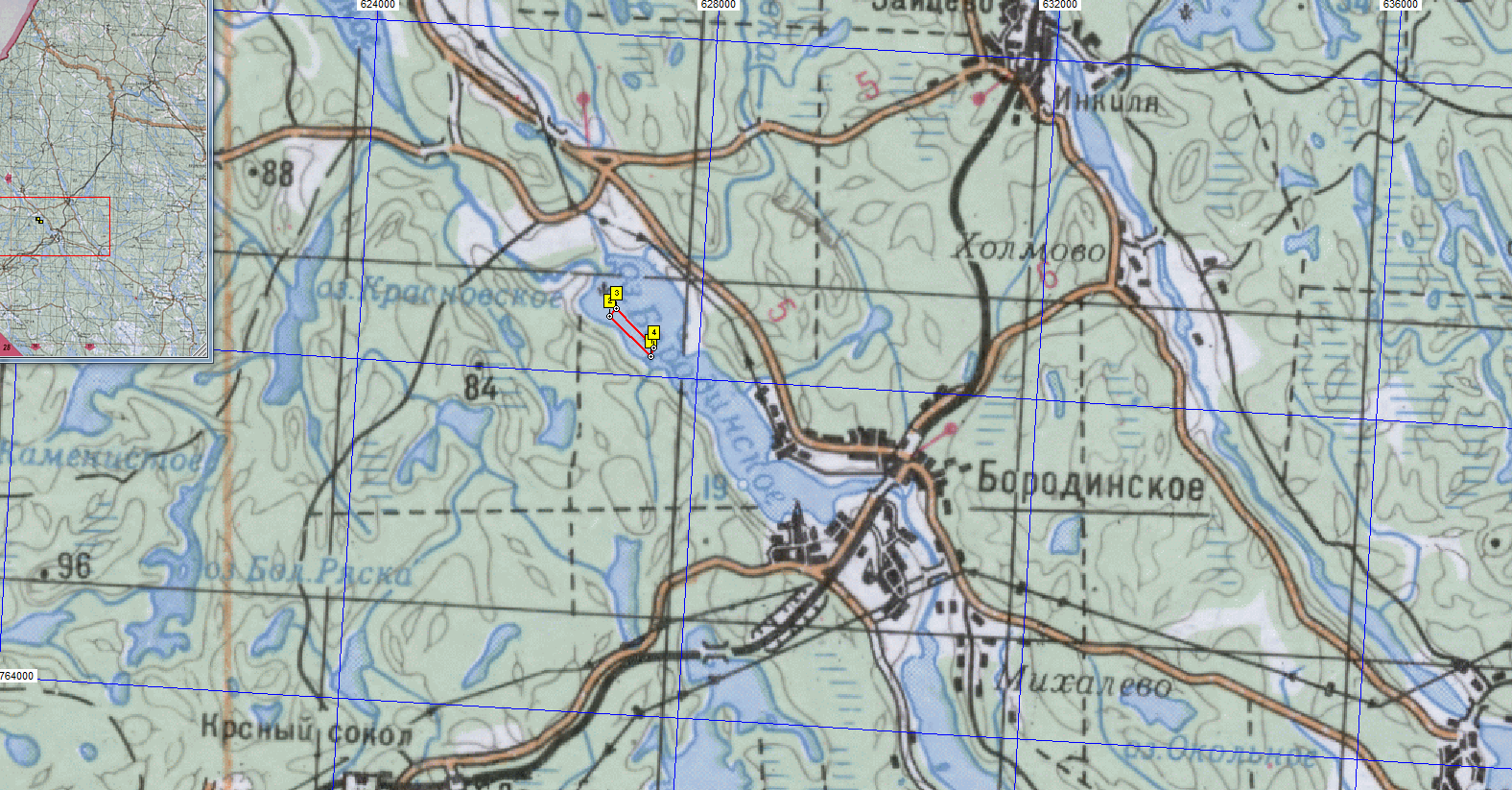 Система координат WGS 84Схема рыбоводного участка № 2 река Свирь (Подпорожье).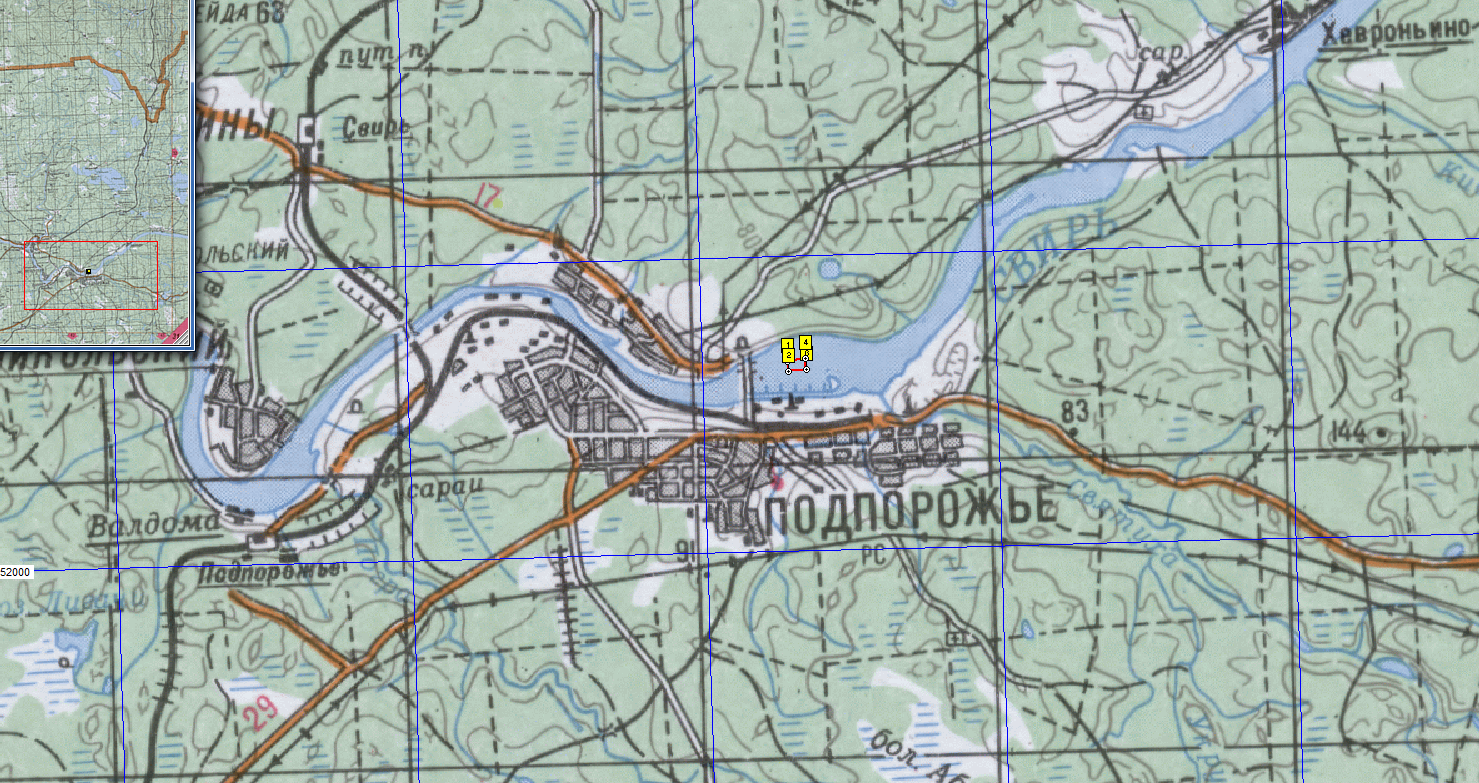 Система координат WGS 84Схема рыбоводного участка № 3 река Свирь (Колкоостров).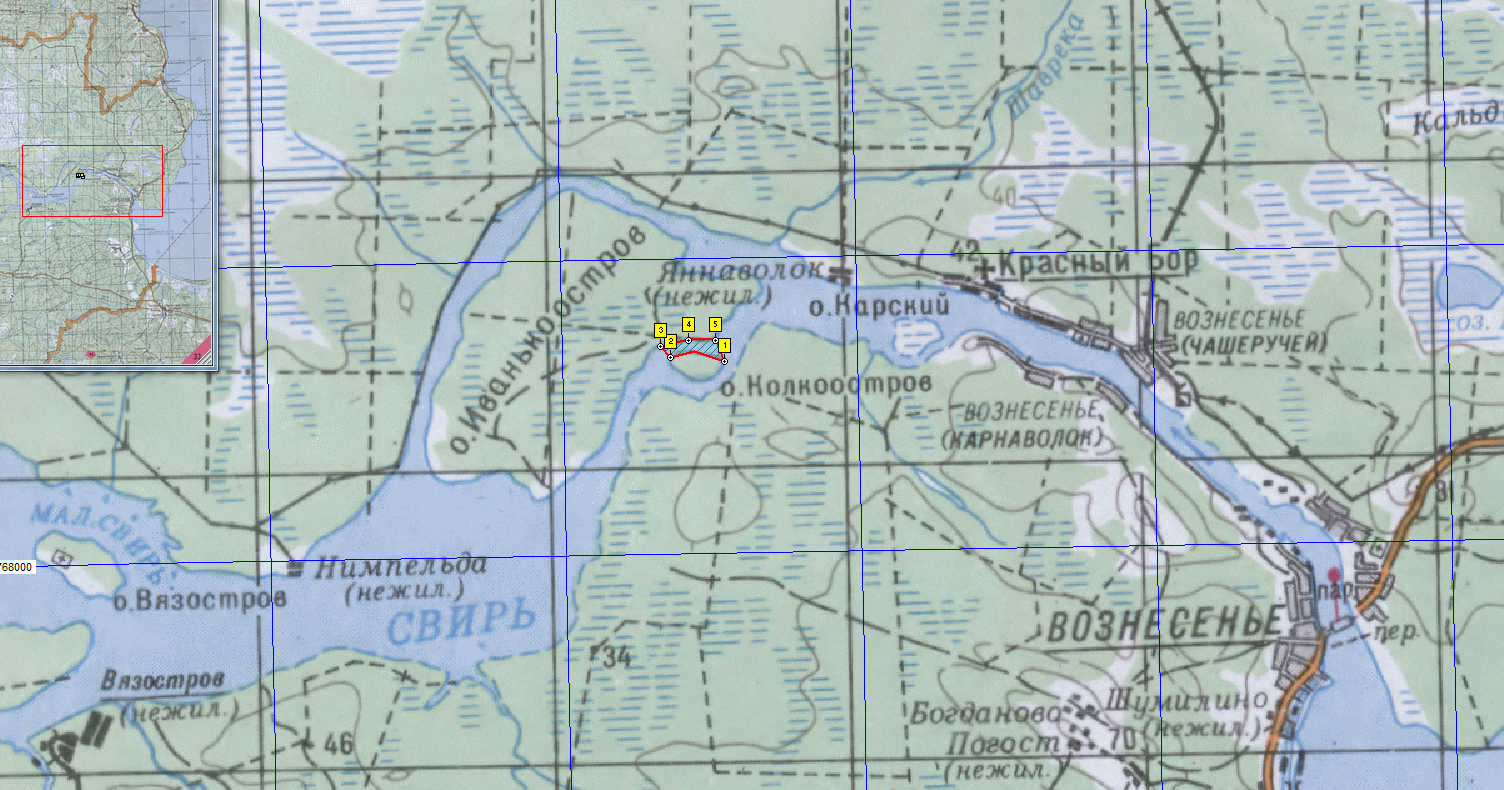 Система координат WGS 84№Наименование водного объектаКод объектаТочки границы РВУГеографические координатыГеографические координатыГеографические координатыГеографические координатыГеографические координатыГеографические координатыМуниципальное образованиеВид водопользованияПлощадь, га№Наименование водного объектаКод объектаТочки границы РВУшироташироташиротадолготадолготадолготаМуниципальное образованиеВид водопользованияПлощадь, га№Наименование водного объектаКод объектаТочки границы РВУгр.мин.сек.гр.мин.сек.Муниципальное образованиеВид водопользованияПлощадь, га1озеро Бородинское4421234616161610101010145,156,158,347,9292929292121212129,706,012,733,7Выборгский районСовместное5,5№Наименование водного объектаКод объектаТочки границы РВУГеографические координатыГеографические координатыГеографические координатыГеографические координатыГеографические координатыГеографические координатыМуниципальное образованиеВид водопользованияПлощадь, га№Наименование водного объектаКод объектаТочки границы РВУшироташироташиротадолготадолготадолготаМуниципальное образованиеВид водопользованияПлощадь, га№Наименование водного объектаКод объектаТочки границы РВУгр.мин.сек.гр.мин.сек.Муниципальное образованиеВид водопользованияПлощадь, га2река Свирь4421234606060605555555526,819,919,227,4343434341212121211,211,737,237,5Подпорожский районСовместное10,4№Наименование водного объектаКод объектаТочки границы РВУГеографические координатыГеографические координатыГеографические координатыГеографические координатыГеографические координатыГеографические координатыМуниципальное образованиеВид водопользованияПлощадь, га№Наименование водного объектаКод объектаТочки границы РВУшироташироташиротадолготадолготадолготаМуниципальное образованиеВид водопользованияПлощадь, га№Наименование водного объектаКод объектаТочки границы РВУгр.мин.сек.гр.мин.сек.Муниципальное образованиеВид водопользованияПлощадь, га3река Свирь(Колкоостров)442123456161616161030203030302,5859,1103,3508,0109,303535353535201919192022,4432,7018,4833,9615,65Подпорожский районСовместное8,4